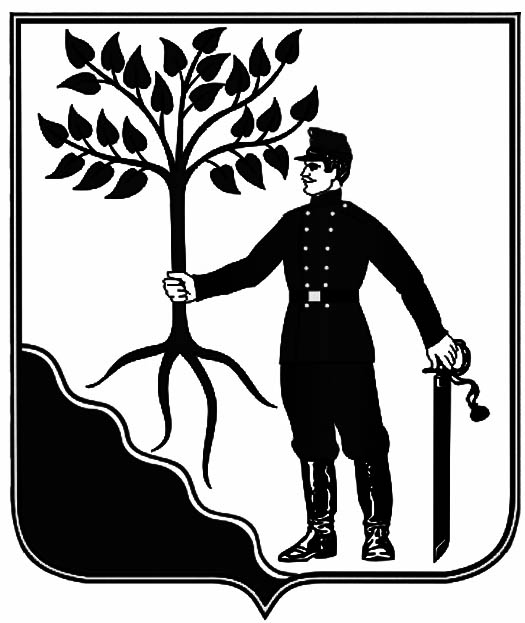 АДМИНИСТРАЦИЯНОВОКУБАНСКОГО ГОРОДСКОГО ПОСЕЛЕНИЯ НОВОКУБАНСКОГО РАЙОНАПОСТАНОВЛЕНИЕОт 27.12.2023 										№ 1649НовокубанскО предоставлении разрешения на условно разрешенный вид использования земельного участка, расположенного по адресу: Российская Федерация, Краснодарский край, Новокубанский район, Новокубанское городское поселение, город Новокубанск, улица Кирова, 116В соответствии со статьей 39 Градостроительного кодекса Российской Федерации, Федеральным законом Российской Федерации от 6 октября 2003 года № 131-ФЗ «Об общих принципах организации местного самоуправления в Российской Федерации», постановлением администрации Новокубанского городского поселения Новокубанского района от 14 декабря 2023 года № 1518 «О назначении публичных слушаний по вопросам: предоставление разрешения на отклонение от предельных параметров разрешенного строительства, реконструкции объектов капитального строительства, и предоставление разрешения на условно - разрешенный вид использования земельного участка»», рассмотрев заявление Швецова Алексея Викторовича от 14 ноября 2023 года № 42, о предоставлении разрешения на условно разрешенный вид использования земельного участка - «Магазины» [код 4.4], на основании рекомендации комиссии по землепользованию и застройке Новокубанского городского поселения Новокубанского района по результатам публичных слушаний по вопросу предоставления разрешения на условно разрешенный вид использования земельного участка (заключение комиссии от 26 декабря 2023 года № 23), руководствуясь Уставом Новокубанского городского поселения Новокубанского района, п о с т а н о в л я ю:1. Предоставить разрешение на условно разрешенный вид использования земельного участка общей площадью 670 квадратных метров, с кадастровым номером 23:21:0401009:1802, расположенного по адресу: Российская Федерация, Краснодарский край, Новокубанский район, Новокубанское городское поселение, город Новокубанск, улица Кирова, 116, в границах территориальной зоны «Ж-1. Зона застройки индивидуальными жилыми домами», имеющего вид разрешенного использования «земельные участки индивидуальных жилых домов», на условно разрешенный вид использования «Магазины» [код 4.4]. 2. Швецову Алексею Викторовичу обратиться в Межмуниципальный отдел по городу Армавиру, Новокубанскому и Успенскому районам Управления Федеральной службы государственной регистрации, кадастра и картографии по Краснодарскому краю, для внесения соответствующих изменений.3. Управлению имущественных и земельных отношений, архитектуры и градостроительства администрации Новокубанского городского поселения Новокубанского района (Никитенко) настоящее постановление:1) опубликовать в информационном бюллетене «Вестник Новокубанского городского поселения Новокубанского района»;2) разместить:на официальном сайте Новокубанского городского поселения Новокубанского района в информационно-телекоммуникационной сети «Интернет» (www.ngpnr.ru);в государственной информационной системе обеспечения градостроительной деятельности. 4. Контроль за исполнением настоящего постановления возложить на заместителя главы Новокубанского городского поселения Новокубанского района, начальника отдела муниципального контроля А.Е. Ворожко.5. Постановление вступает в силу со дня его подписания.Глава Новокубанского городского поселения Новокубанского района	                                                                                                                                       П.В.МанаковАДМИНИСТРАЦИЯНОВОКУБАНСКОГО ГОРОДСКОГО ПОСЕЛЕНИЯ НОВОКУБАНСКОГО РАЙОНАПОСТАНОВЛЕНИЕОт 27.12.2023 										№ 1650НовокубанскО предоставлении разрешения на условно разрешенный вид использования земельного участка, расположенного по адресу: Краснодарский край, район Новокубанский, город Новокубанск, улица 3 Интернационала, 50В соответствии со статьей 39 Градостроительного кодекса Российской Федерации, Федеральным законом Российской Федерации от 6 октября 2003 года № 131-ФЗ «Об общих принципах организации местного самоуправления в Российской Федерации», постановлением администрации Новокубанского городского поселения Новокубанского района от 14 декабря 2023 года № 1518 «О назначении публичных слушаний по вопросам: предоставление разрешения на отклонение от предельных параметров разрешенного строительства, реконструкции объектов капитального строительства, и предоставление разрешения на условно - разрешенный вид использования земельного участка»», рассмотрев заявление Нерсесян Эльмиры Ниждировны действующей по доверенности № 23АА8403303 от 15 сентября 2020 года в интересах Нерсесян Юрия Юрьевича от 05 декабря 2023 года № 47, о предоставлении разрешения на условно разрешенный вид использования земельного участка - «Магазины» [код 4.4], «Бытовое обслуживание» [код 3.3], на основании рекомендации комиссии по землепользованию и застройке Новокубанского городского поселения Новокубанского района по результатам публичных слушаний по вопросу предоставления разрешения на условно разрешенный вид использования земельного участка (заключение комиссии от 26 декабря 2023 года № 23), руководствуясь Уставом Новокубанского городского поселения Новокубанского района, п о с т а н о в л я ю:1. Предоставить разрешение на условно разрешенный вид использования земельного участка общей площадью 805 квадратных метров, с кадастровым номером 23:21:0401011:543, расположенного по адресу: Краснодарский край, район Новокубанский, город Новокубанск, улица 3 Интернационала, 50, в границах территориальной зоны «Ж-1. Зона застройки индивидуальными жилыми домами», имеющего вид разрешенного использования «земельные участки индивидуальных жилых домов», на условно разрешенный вид использования «Магазины» [код 4.4], «Бытовое обслуживание» [код 3.3]. 2. Нерсесян Юрию Юрьевичу обратиться в Межмуниципальный отдел по городу Армавиру, Новокубанскому и Успенскому районам Управления Федеральной службы государственной регистрации, кадастра и картографии по Краснодарскому краю, для внесения соответствующих изменений.3. Управлению имущественных и земельных отношений, архитектуры и градостроительства администрации Новокубанского городского поселения Новокубанского района (Никитенко) настоящее постановление:1) опубликовать в информационном бюллетене «Вестник Новокубанского городского поселения Новокубанского района»;2) разместить:на официальном сайте Новокубанского городского поселения Новокубанского района в информационно-телекоммуникационной сети «Интернет» (www.ngpnr.ru);в государственной информационной системе обеспечения градостроительной деятельности. 4. Контроль за исполнением настоящего постановления возложить на заместителя главы Новокубанского городского поселения Новокубанского района, начальника отдела муниципального контроля А.Е. Ворожко.5. Постановление вступает в силу со дня его подписания.Глава Новокубанского городского поселения Новокубанского района	                                                                                                                                        П.В.МанаковАДМИНИСТРАЦИЯНОВОКУБАНСКОГО ГОРОДСКОГО ПОСЕЛЕНИЯ НОВОКУБАНСКОГО РАЙОНАПОСТАНОВЛЕНИЕОт 27.12.2023 										№ 1651НовокубанскО предоставлении разрешения на условно разрешенный вид использования земельного участка, расположенного по адресу: Краснодарский край, район Новокубанский, город Новокубанск, улица Весенняя, 18В соответствии со статьей 39 Градостроительного кодекса Российской Федерации, Федеральным законом Российской Федерации от 6 октября 2003 года № 131-ФЗ «Об общих принципах организации местного самоуправления в Российской Федерации», постановлением администрации Новокубанского городского поселения Новокубанского района от 14 декабря 2023 года № 1518 «О назначении публичных слушаний по вопросам: предоставление разрешения на отклонение от предельных параметров разрешенного строительства, реконструкции объектов капитального строительства, и предоставление разрешения на условно - разрешенный вид использования земельного участка»», рассмотрев заявление Оганесян Саркиса Грантовича действующего по доверенности № 66 АА 8163870 от 01 декабря 2023 года в интересах Оганесян Вардана Грантовича от 04 декабря 2023 года    № 46, о предоставлении разрешения на условно разрешенный вид использования земельного участка - «Магазины» [код 4.4], на основании рекомендации комиссии по землепользованию и застройке Новокубанского городского поселения Новокубанского района по результатам публичных слушаний по вопросу предоставления разрешения на условно разрешенный вид использования земельного участка (заключение комиссии от 26 декабря 2023 года № 23), руководствуясь Уставом Новокубанского городского поселения Новокубанского района, п о с т а н о в л я ю:1. Предоставить разрешение на условно разрешенный вид использования земельного участка общей площадью 1156 квадратных метров, с кадастровым номером 23:21:0401013:446, расположенного по адресу: Краснодарский край, район Новокубанский, город Новокубанск, улица Весенняя, 18, в границах территориальной зоны «Ж-1. Зона застройки индивидуальными жилыми домами», имеющего вид разрешенного использования «для индивидуального жилищного строительства», на условно разрешенный вид использования «Магазины» [код 4.4]. 2. Оганесян Вардану Грантовичу обратиться в Межмуниципальный отдел по городу Армавиру, Новокубанскому и Успенскому районам Управления Федеральной службы государственной регистрации, кадастра и картографии по Краснодарскому краю, для внесения соответствующих изменений.3. Управлению имущественных и земельных отношений, архитектуры и градостроительства администрации Новокубанского городского поселения Новокубанского района (Никитенко) настоящее постановление:1) опубликовать в информационном бюллетене «Вестник Новокубанского городского поселения Новокубанского района»;2) разместить:на официальном сайте Новокубанского городского поселения Новокубанского района в информационно-телекоммуникационной сети «Интернет» (www.ngpnr.ru);в государственной информационной системе обеспечения градостроительной деятельности. 4. Контроль за исполнением настоящего постановления возложить на заместителя главы Новокубанского городского поселения Новокубанского района, начальника отдела муниципального контроля А.Е. Ворожко.5. Постановление вступает в силу со дня его подписания.Глава Новокубанского городского поселения Новокубанского района	                                                                                                                                         П.В.МанаковАДМИНИСТРАЦИЯНОВОКУБАНСКОГО ГОРОДСКОГО ПОСЕЛЕНИЯ НОВОКУБАНСКОГО РАЙОНАПОСТАНОВЛЕНИЕОт 27.12.2023 										№ 1652НовокубанскО предоставлении разрешения на отклонение от предельныхпараметров разрешенного строительства, реконструкции объектов капитального строительства на земельном участке, расположенном по адресу: Краснодарский край, район Новокубанский, город Новокубанск, улица Первомайская, дом 108	В соответствии со статьей 40 Градостроительного кодекса Российской Федерации, Федеральным законом Российской Федерации от 6 октября 2003 года № 131-ФЗ «Об общих принципах организации местного самоуправления в Российской Федерации», постановлением администрации Новокубанского городского поселения Новокубанского района от 14 декабря 2023 года № 1518 «О назначении публичных слушаний по вопросам: предоставление разрешения на отклонение от предельных параметров разрешенного строительства, реконструкции объектов капитального строительства, и предоставление разрешения на условно - разрешенный вид использования земельного участка», рассмотрев заявления Слыщенко Марины Николаевны, действующей на основании доверенности № 23АВ3435216 от  03 апреля 2023 года в интересах Миронова Юрия Алексеевича на основании рекомендации комиссии по землепользованию и застройке Новокубанского городского поселения Новокубанского района по результатам публичных слушаний по вопросу предоставления разрешения на отклонение от предельных параметров разрешенного строительства, реконструкции объектов капитального строительства на земельном участке общей площадью 872 квадратных метра, с кадастровым номером 23:21:0401008:906, расположенном по адресу: Краснодарский край, район Новокубанский, город Новокубанск,  улица Первомайская, дом 108 (заключение комиссии от 26 декабря 2023 года № 23), руководствуясь Уставом Новокубанского городского поселения Новокубанского района, п о с т а н о в л я ю:1. Миронову Юрию Алексеевичу предоставить разрешение на отклонение от предельных параметров разрешенного строительства, реконструкции объектов капитального строительства на земельном участке общей площадью 872 квадратных метра, с кадастровым номером 23:21:0401008:906, расположенном по адресу: Краснодарский край, район Новокубанский,               город Новокубанск, улица Первомайская, дом 108 с целью строительства магазина на расстоянии не менее:1,0 метра от межевой границы с земельным участком по ул. Первомайская, 106;2,4 метра от фасадной межевой границы по ул. Первомайская.2. Управлению имущественных и земельных отношений, архитектуры и градостроительства администрации Новокубанского городского поселения Новокубанского района (Никитенко) настоящее постановление:1) опубликовать в информационном бюллетене «Вестник Новокубанского городского поселения Новокубанского района»;2) разместить:на официальном сайте Новокубанского городского поселения Новокубанского района в информационно-телекоммуникационной сети «Интернет» (www.ngpnr.ru);в государственной информационной системе обеспечения градостроительной деятельности. 3. Контроль за исполнением настоящего постановления возложить на заместителя главы Новокубанского городского поселения Новокубанского района, начальника отдела муниципального контроля А.Е. Ворожко.4. Постановление вступает в силу со дня его подписания.Глава Новокубанского городского поселения  Новокубанского района	                                			                                                         П.В. Манаков Информационный бюллетень «Вестник Новокубанского городского поселения Новокубанского района»№ 91 от 27.12.2023г. Учредитель: Совет Новокубанского городского поселения Новокубанского районаИнформационный бюллетень «Вестник Новокубанского городского поселения Новокубанского района»Адрес редакции-издателя:352235, Краснодарский край, Новокубанский район, г. Новокубанск, ул. Первомайская, 128.Главный редактор А. Е. ВорожкоНомер подписан к печати 27.12.2023 в 10-00Тираж 30 экземпляровДата выхода бюллетеня 27.12.2023Распространяется бесплатно